Family Detention is Big Business• 	As of January 30, the Berks Family Residential Center had 249 Facility Book-ins during FY16.• 	As of January 30, the Karnes County Residential Center had 4,480 Facility Book-ins during FY16.• 	As of January 30, the South Texas Family Residential Center at Dilley had 7,961 Facility Book-ins during FY16.Source:          https://www.ice.gov/sites/default/files/documents/Document/2016/acfrcBriefingMaterialsMar2016.pdfKarnes County Residential Center is    run by GEO, a for-profit prison company.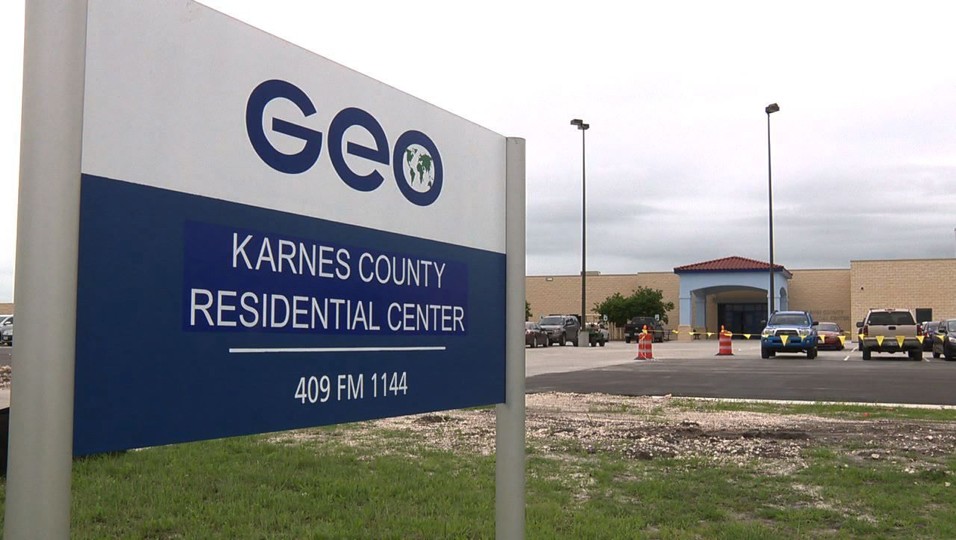 South Texas Family Residential Center, in Dilley is run by the Corrections Corporation of America (CCA), a for-profit prison company.Who benefits?•  CCA earned $65.9 million in the second quarter of 2015, attributed to the opening of Dilley.•  GEO has invested $36 million in Karnes to increase capacity to 1,158 people	in order to generate annual revenue of $20 million.•  Private prisons earn $100/day for a family of 3.•  Tremendous lobbying power leading to bed space mandate 34,000 beds must be available each year.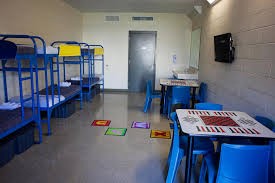 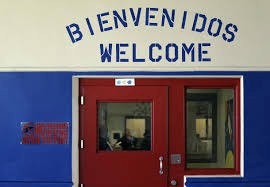 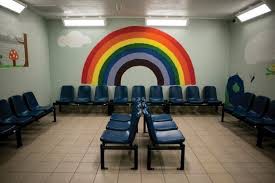 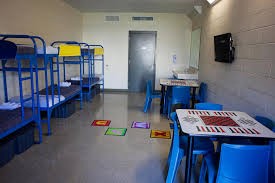 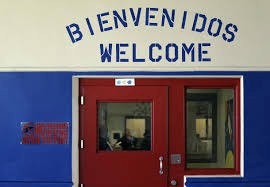 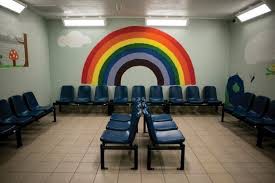 CONDITIONS OF DETENTION•  Substandard medical & dental care•  Sexual assaults•  Suicide attempts•  Poor food and undrinkable water•  Threats against parents•  Re-traumatization and PTSD•  Lack of adequate education•  Problems facing indigenous language speakersProtecting Children Flores v. Johnson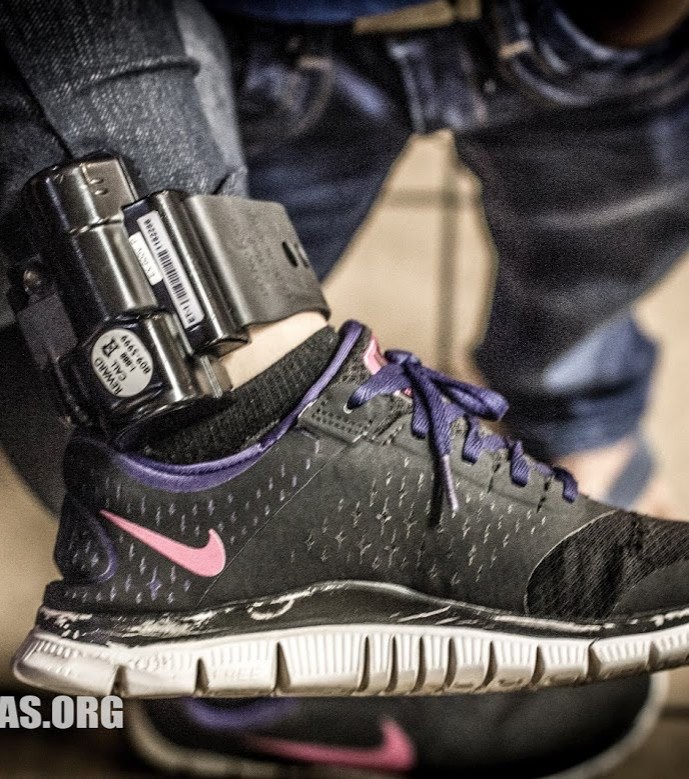 • 		1997 Settlement Agreement protecting the rights of minors in immigration custody.• 		Preference for “least restrictive  alternative” (non-secure, licensed facilities).• 		Release over detention except in cases of danger or extreme flight risk.• 	Preference of release to a parent.• 	Humane conditions of detention.After the Flores Decision• 		Mothers released on ankle monitors with their children, after passing the credible fear interview (or reasonable fear interview).Profit Motive• 		GEO purchased the company that manages alternatives to detention, including ankle monitor programAsking for Asylumat Karnes● Expedited Removal → Removal● Freedom from Detention● Permission to begin formal asylum process (NTA)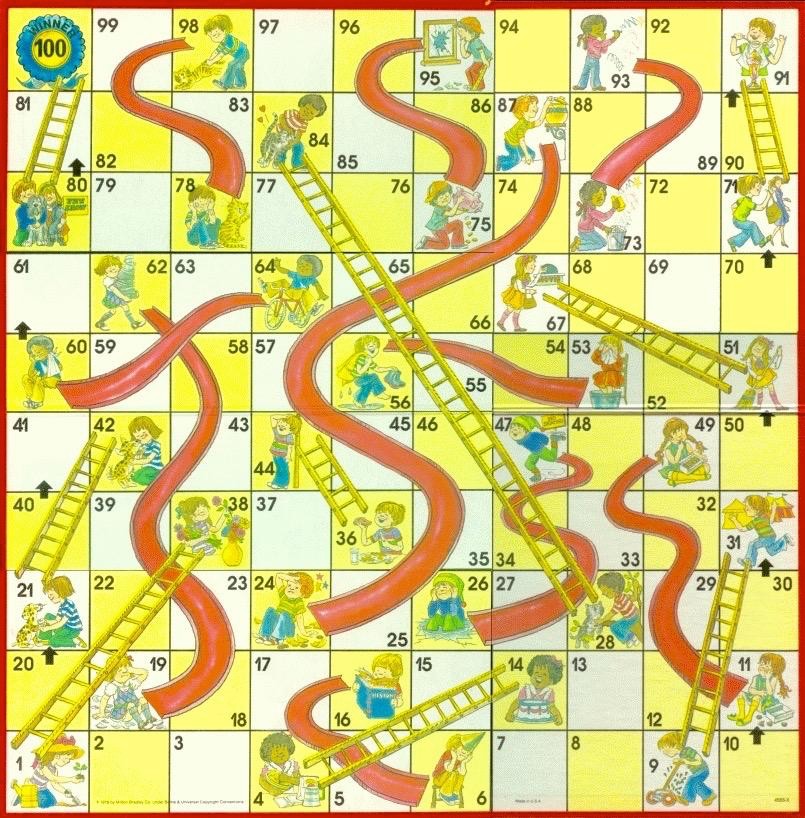 The Path toAsylumKarnes Pro Bono ProjectA project of RAICES (Refugee and Immigrant Center for Education and Legal Services) in San Antonio, TX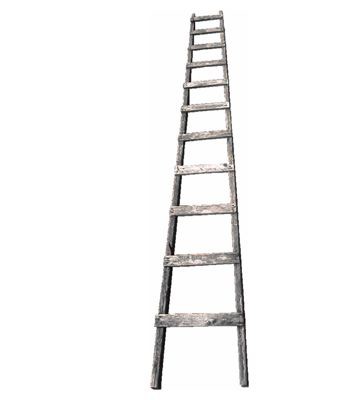 ● Staff attorneys and legal assistants● Volunteer attorneys, law students, and legal assistants● support of San Antonio office staffAyuda Legal at KarnesIntake&Preparation for CredibleFear Interview	Second meeting to draft written Declaration&    Representation at Immigration Judge HearingRelease CharlaWhat We Do (Part One)CFI Prep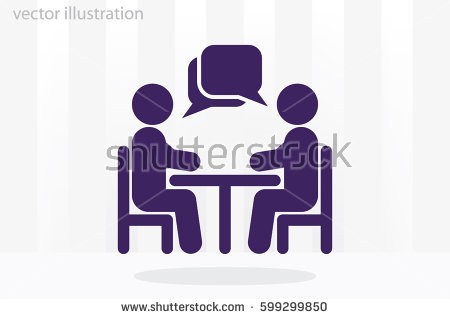 •  20 minutes to 1 hour +•  prepare the client for anoral interview•  familiarize her with format and what asylum officer is looking for•  ask her to tell her story•  advise her on content and presentation of her testimonyTHE CREDIBLE FEARINTERVIEWRIGHTS OF THE DETAINED WOMAN● asylum interview conducted in her native language● to request a female asylum officer● to decide whether or not herchildren stay in the roomWinning -- Getting a “Positiva”To be successful in her CFI the woman must demonstrate:● 	That she has suffered persecution, threats, or harm in her home country● 	That her government is unwilling or unable to protect her● 	That this persecution or harm can beattributed to one of 5 protected grounds (the Nexus)Protected Grounds1.Race    2.Religion 3.Nationality 4.Political Opinion5.Membership in a Particular SocialGroup (PSG)A Square Peg in a Round HoleMost negative CFI’s result from a lack of NEXUSrather than a lack of credibilityThe majority of women at Karnes are fleeing domestic violence and violence, or threats of violence, at the hands of criminal gangs.What We DoDeclarations• 	2 hours or more• 	review transcript of negative CFI and identify problems• 	discuss her story in greater detail; much closer focus on accuracy, chronology, cause and effect• 	draft a first-person legal statement (3 or 4 pages) in English for the Immigration Judge• 	read statement back to the client in Spanish and ask her to sign itThe Context of Narrative Production at KarnesFear and Trauma○ 	experiences of violence and abuse in home countries○ 	often harrowing journey northPrison Environment○ 	strict regulation of time and movement○ 	constant surveillance○ 	need to work with and around childrenLegal Framework○ 	high stakes○ 	rigid narrative genresPart Two:Constructing the Narrative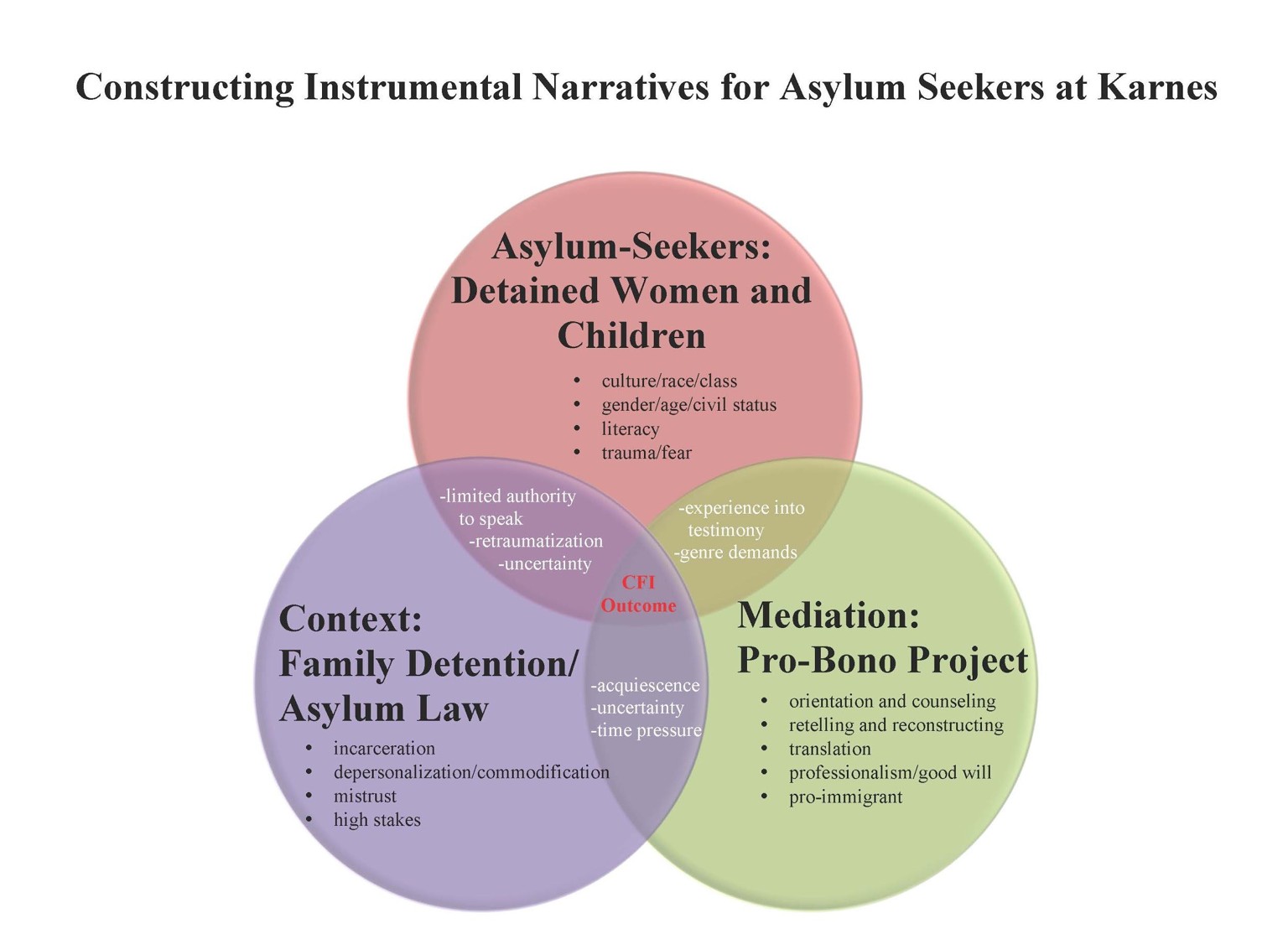 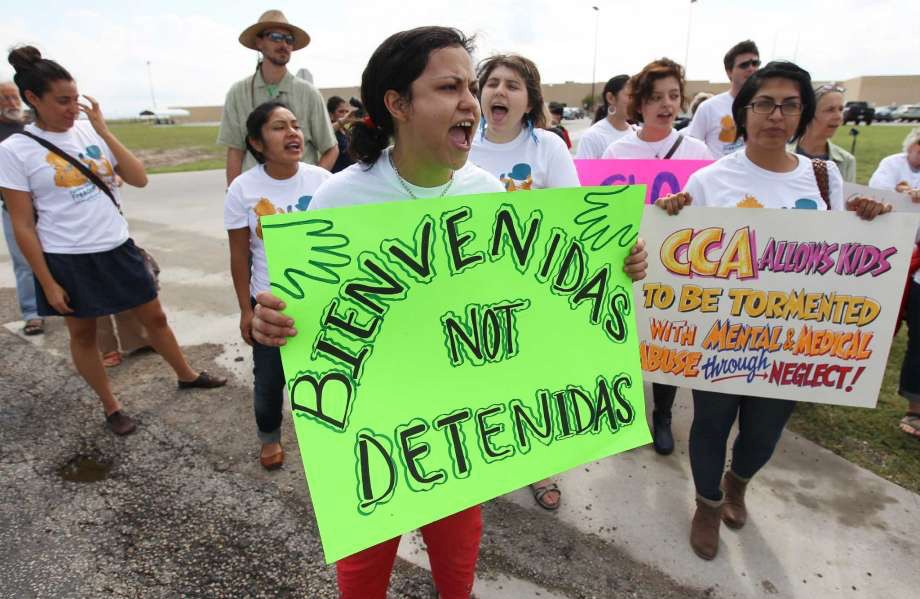 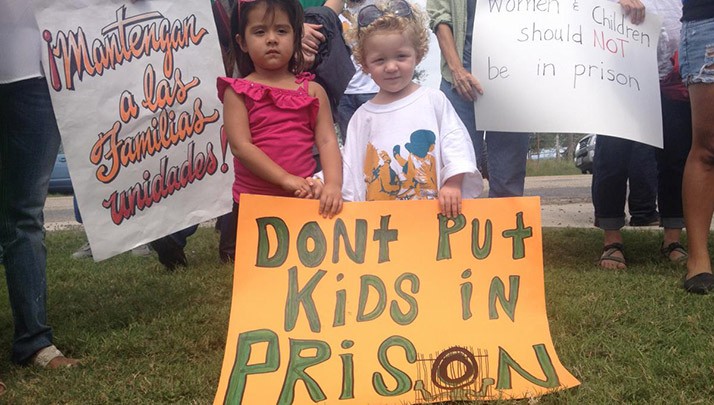 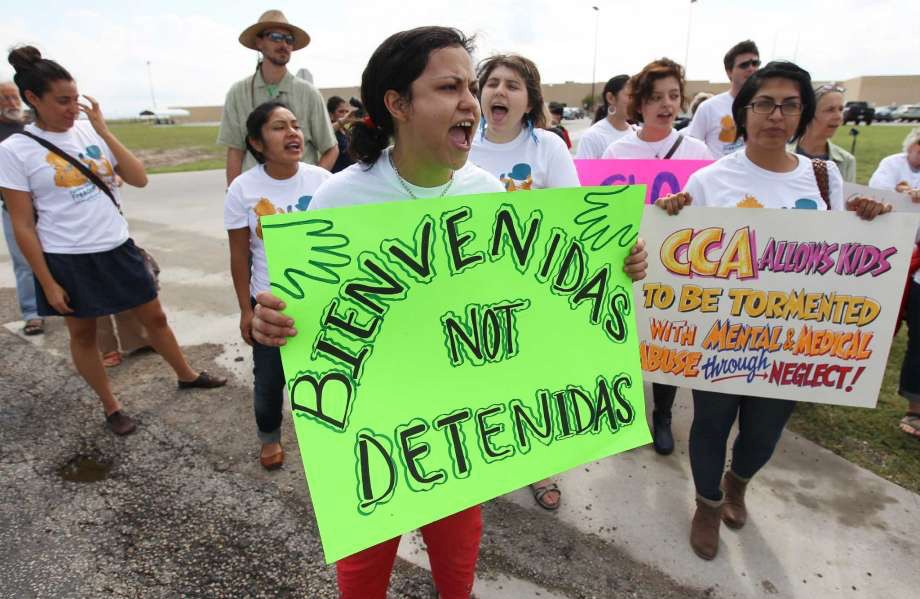 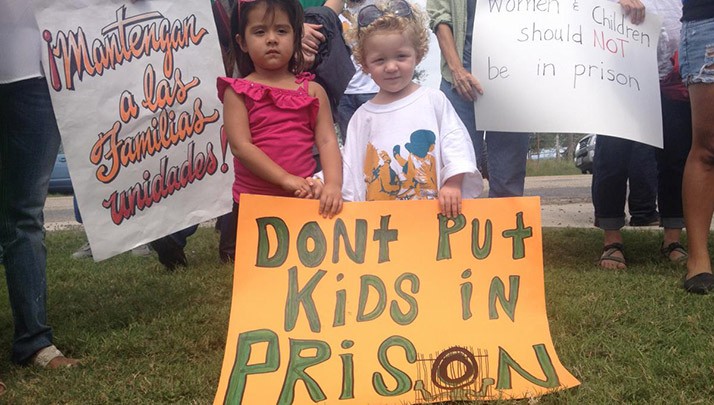 Credible Fears:Central American Asylum Seekers in a Texas Detention CenterEmily Socolov <esocolov@gmail.com> Stephanie Aubry <aubry.9@osu.edu> Jessica Chapin <jchapin@swbell.net>------------------RAICES (Refugee and Immigrant Center for Education and Legal Services ) <https://www.raicestexas.org>GEO GROUP <https://www.geogroup.com>